ORGANIZADOR GRÁFICO DE UNIDAD DIDÁCTICA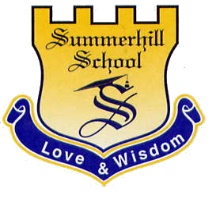 Asignatura:	Lectura crítica	                	Unidad Nº:       2                        Grado: DécimoFecha:   Abril 13 de 2021  Profesor: Luisa Fernanda Bedoya Osorio, Carlos Andrés VigoyaTÍTULO HILOS CONDUCTORES:TÓPICO GENERATIVO:METAS DE COMPRENSIÓN:Buena organización y disposición.  Tener en cuenta las sugerencias¿Cómo evaluar una obra literaria desde el análisis de las estrategias discursivas empleadas por el autor, para llegar a procesos de argumentación discursiva?2.  ¿Cuál es la relación de  las vanguardias europeas como los caligramas de Apollinaire con la búsqueda de la ruptura y la innovación literaria en el S. XX ? Evaluará textos literarios y argumentativos teniendo en cuenta el plan de contenido, las relaciones de sentido y las estrategias discursivas empleadas por el autor.  Producirá su interpretación de obras líricas de inicios del Siglo XX,  a través de argumentos  y narrativas transmediadasDESEMPEÑOS DE COMPRENSIÓNTIEMPOVALORACIÓN CONTINUAVALORACIÓN CONTINUAACCIONES REFLEXIONADASFORMASCRITERIOS DEL ÁREAETAPAEXPLORA-TORIAAnalizar fragmentos de la obra literaria El Quijote de la Mancha en formatos análogos, digitales y transmediados. Comprender el  contexto histórico de las vanguardias en Europa a través de un collage.  2 SEMANASLeyendo fragmentos claves de El Quijote de la Mancha, tanto en formato escrito, como en formatos digitales y transmediados.Investigando  e interpretando sobre los acontecimientos históricos  importantes de las vanguardias en Europa realizando un collage ilustrativo sobre ello.  (Avance proyecto síntesis).Comprensión e interpretación textual. Medios de comunicación y otros sistemas simbólicos.ETAPAGUIADAAmplía su visión de las corrientes literarias mediante el conocimiento de las manifestaciones artísticas de una época determinada, elaborado relatos alternos en plataformas tecnológicas. Realizar un plan argumentativo para exponer la narrativa transmedia creada, acerca de El Quijote de la Mancha de Miguel de Cervantes Saavedra.3 SEMANASLeyendo fragmentos de algunos ensayos literarios y filosóficos del contexto de las vanguardias.Realizando un Collage sobre las vanguardias esuropeasRealizando el primer piloto de una narrativa alterna de El Quijote  en Pixton, Stop Motion, PowToon, previa ejemplificación de los docentes  en algunas herramientas digitales. Produciendo una matriz de planificación de la argumentación a usar en la ponencia, sobre la interpretación y la narrativa transmediada, creada alrededor de la obra de Cervantes,  contemplando tesis, tipos de argumentos a usar,  contraargumentos y conclusiones.  (Avance Proyecto síntesis).. Comprensión e  interpretación textualPROYECTODE SÍNTESISArgumentar en una ponencia cómo fue el uso del recurso tecnológico y proyectar la creación de la narrativa alterna y transmediada de El Quijote de la Mancha.2 SEMANASProyecto de SíntesisDivulgando frente a sus compañeros en una ponencia, su interpretación y su creación narrativa alterna de El Quijote de la Mancha Exponiendo el recurso tecnológico usado para apoyar su ponencia. . (Entrega final Proyecto síntesis).Producción textual